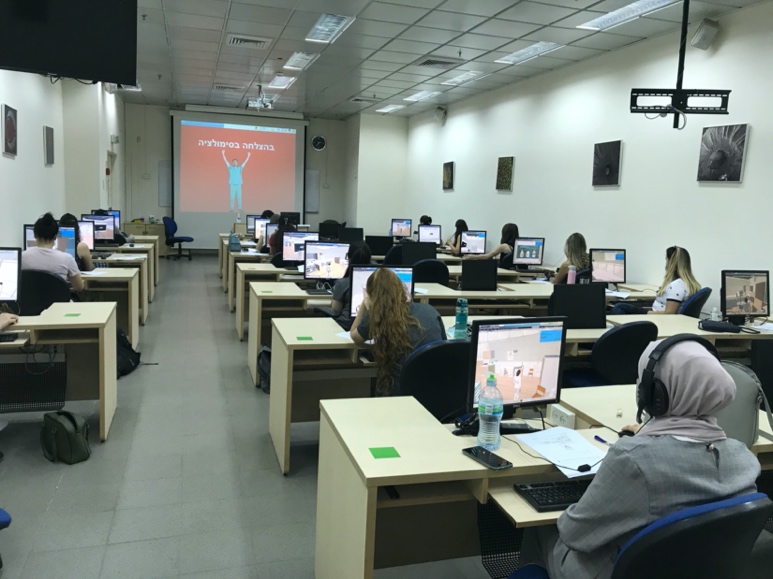 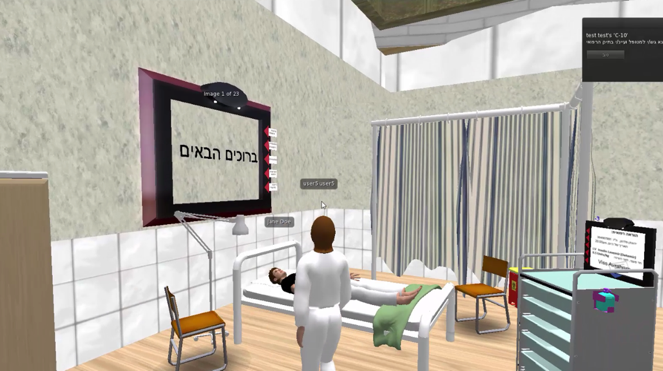 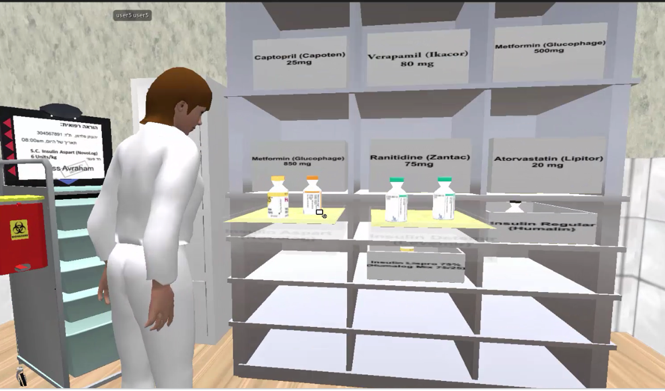 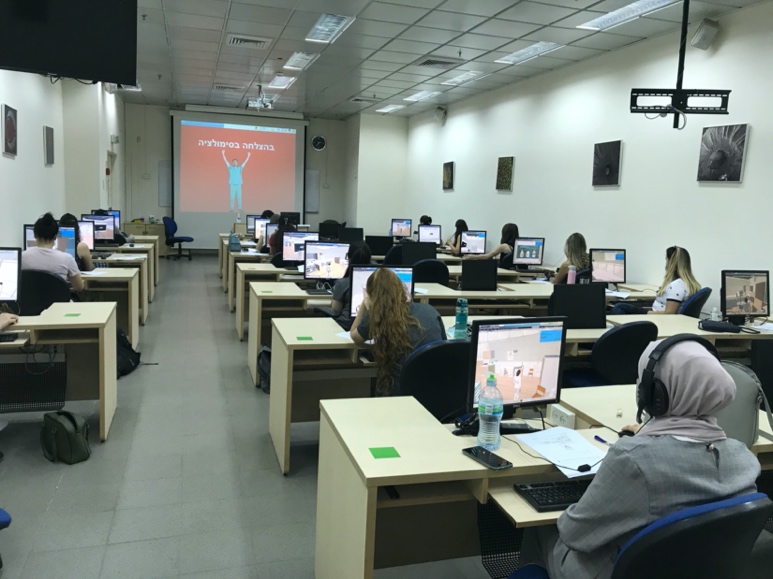 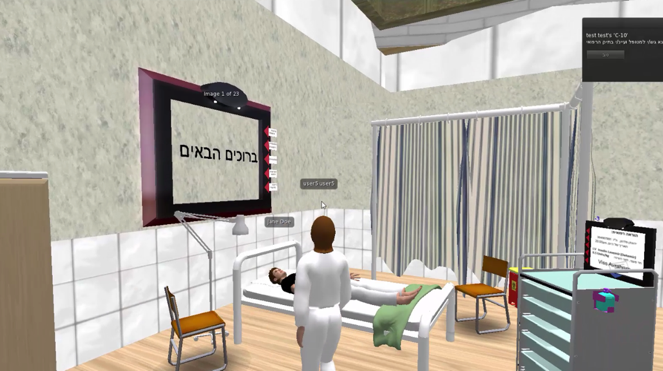 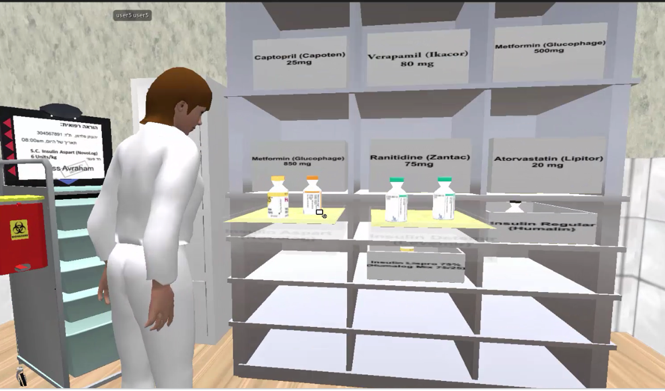 Figure. Students learning while playing the role of a nurse in the desktop VR simulation 